Publicado en Hove el 15/06/2017 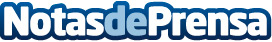 PHC Software innova el presente y futuro de la gestión empresarial en España con PHC CS v21El fabricante lanza al mercado una innovadora versión de su software de gestión que permite a las empresas adaptarse fácilmente a la nueva normativa del Suministro Inmediato de Información (SII), potenciar el e-commerce y tomar mejores decisiones de negocioDatos de contacto:Silvana Vega916611737Nota de prensa publicada en: https://www.notasdeprensa.es/phc-software-innova-el-presente-y-futuro-de-la Categorias: Emprendedores Software Recursos humanos http://www.notasdeprensa.es